Allgemeine Geschäftsbedingungen für Lehrgänge 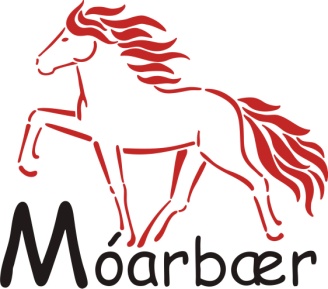 auf dem Islandpferdegestüt MóarbærAnmeldung und Kosten: Als Anmeldegebühr wird ein Betrag von 80,- € pro Person erhoben, der auf die Kursgebühr angerechnet wird. Eine Anmeldung ist erst mit Eingang der Anmeldegebühr gültig.Bei Nichtteilnahme gilt die Anmeldegebühr als Bearbeitungsgebühr. Die An- und Abmeldung muss schriftlich erfolgen. Bei Abmeldung bis 30 Tage vor Kursbeginn sind 50 % der Kursgebühr und bis 15 Tage vor Kursbeginn sind 80% der Lehrgangsgebühr zu zahlen. Die restlichen Kursgebühren sind spätestens bis zum Kursbeginn zu zahlen.    Anmelde-/Kursgebühren können in bar gezahlt werden oder an folgende Bankverbindung überwiesen werden: Reitschule Móarbær, Kreissparkasse Saarpfalz, IBAN: DE94594500101030123887, BIC: SALADE51HOMHaftungsausschluss: Ich erkenne an, dass meine Lehrgangsteilnahme auf eigene Gefahr erfolgt und dass der Veranstalter und der Lehrgangsleiter jede Haftung, soweit gesetzlich zulässig, ausschließen; insbesondere bin ich darauf hingewiesen worden, dass der Veranstalter und der Lehrgangsleiter für Unfälle, die ich während der Zeit meines Aufenthaltes im Stall und auf dem Reitgelände sowie sonst im Zusammenhang mit der Ausübung des Reitsports erleide, eine Haftung nur insoweit übernehmen, als hierfür Versicherungsschutz besteht bzw. der Schaden auf grober Fahrlässigkeit der verantwortlichen Personen beruht. Bei Minderjährigen ist das Einverständnis eines Erziehungsberechtigten erforderlich. Die Erziehungsberechtigten werden nicht aus der Aufsichts- und Haftpflicht entlassen. Mit meiner Unterschrift erkenne ich an, dass die Teilnahme an der Veranstaltung und die Unterbringung der Pferde auf eigene Gefahr geschehen. Während der gesamten Veranstaltung bleiben der Reiter / Besitzer Tierhüter gem. § 834 BGB. Für persönliches Eigentum der Kursteilnehmer übernimmt Móarbær keine Haftung. Schriftform, anwendbares Recht und Gerichtsstand Sämtliche Erklärungen, die im Rahmen des mit Móarbær abgeschlossenen Vertrages übermittelt werden, müssen in Schriftform oder per E-Mail erfolgen. Die postalische Anschrift von Móarbær lautet: Reitschule Móarbær, Gerald Kohl, Waldstr. 14, 66901 Schönenberg-Kübelberg; E-Mail: info@moarbaer.de Gerichtsstand ist Schönenberg-Kübelberg. Änderung der AGB’s, Salvatorische Klausel Móarbær behält sich vor, diese AGB’s jederzeit und ohne Nennung von Gründen zu ändern. Die geänderten Bedingungen werden dem Vertragspartner spätestens zwei Wochen vor ihrem Inkrafttreten bekanntgegeben. Widerspricht der Vertragspartner der Geltung der neuen AGB’s nicht innerhalb von zwei Wochen nach Empfang, gelten die geänderten AGB’s als angenommen. Móarbær wird den Vertragspartner in der Information über die geänderten Bedingungen auf die Bedeutung dieser Zweiwochenfrist gesondert hinweisen. Sofern eine Bestimmung dieser AGB’s unwirksam ist, bleiben die übrigen Bestimmungen davon unberührt. Die unwirksame Bestimmung gilt als durch eine solche ersetzt, die Sinn und Zweck der unwirksamen Bestimmung in rechtswirksamer Weise wirtschaftlich am nächsten kommt. Gleiches gilt für eventuelle Regelungslücken.